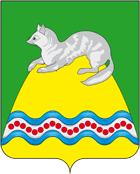 СОБРАНИЕ ДЕПУТАТОВКРУТОГОРОВСКОГО СЕЛЬСКОГО ПОСЕЛЕНИЯСОБОЛЕВСКОГО МУНИЦИПАЛЬНОГО РАЙОНАКАМЧАТСКОГО КРАЯРЕШЕНИЕ 30.05. 2016 г.  № 48 7-  очередная сессия 3-го созыва	Рассмотрев проект решения Крутогоровского сельского поселения «Об утверждении перечня лиц, замещающих муниципальные должности и должностей муниципальной службы в Соболевском муниципальном районе, при назначении на которые граждане и при замещении которых обязаны представлять сведения о доходах, расходах, об имуществе и обязательствах имущественного характера, а также сведения о доходах, расходах, об имуществе и обязательствах имущественного характера своих супруги (супруга) и несовершеннолетних детей»,  Собрание депутатов Крутогоровского сельского поселенияРЕШИЛО:Принять решение Крутогоровского сельского поселения  «Об утверждении перечня лиц, замещающих муниципальные должности и должностей муниципальной службы в  Крутогоровском сельском поселении при назначении на которые граждане и при замещении которых обязаны представлять сведения о доходах, расходах, об имуществе и обязательствах имущественного характера, а также сведения о доходах, расходах, об имуществе и обязательствах имущественного характера своих супруги (супруга) и несовершеннолетних детей».Направить настоящее Решение главе администрации Крутогоровского сельского поселения  на подписание и обнародование.Председатель Собрания депутатов,Глава Крутогоровского сельского поселения	                    Г.Н.ОвчаренкоКАМЧАТСКИЙ КРАЙ СОБОЛЕВСКИЙ МУНИЦИПАЛЬНЫЙ РАЙОНКРУТОГОРОВСКОЕ  СЕЛЬСКОЕ  ПОСЕЛЕНИЕРЕШЕНИЕот «  30 »     мая      2016 года  № 43Положение
«Об утверждении перечня лиц, замещающих муниципальные должности и должностей муниципальной службы в Крутогоровском сельском поселении , при назначении на которые граждане и при замещении которых обязаны представлять сведения о доходах, расходах, об имуществе и обязательствах имущественного характера, а также сведения о доходах, расходах, об имуществе и обязательствах имущественного характера своих супруги (супруга) и несовершеннолетних детей»Принято решением Собрания депутатов Крутогоровского сельского поселения от «  30 »        мая     2016 года  № 48 Статья 1В соответствии с Указом Президента Российской Федерации от 18 мая 2009 года № 557 «Об утверждении перечня должностей Федеральной государственной службы, при назначении на которые граждане и при замещении которых федеральные государственные служащие обязаны предоставлять сведения о своих доходах, об имуществе и обязательствах имущественного характера, а также сведения о доходах, об имуществе и обязательствах имущественного характера своих супруги (супруга) и несовершеннолетних детей», Федеральным законом РФ от 6 октября 2003 года № 131-ФЗ «Об общих принципах организации местного самоуправления в Российской Федерации» (с изменениями Федерального закона РФ от 03 ноября 2015 года № 303-ФЗ), Федеральным законом РФ от 25 декабря 2008 года № 273-ФЗ «О противодействии коррупции», Указом Президента РФ от 2 апреля 2013 года № 310 «О мерах по реализации отдельных положений Федерального закона «О контроле за соответствием расходов лиц, замещающих государственные должности, и иных лиц их доходам» и, Федеральным законом от 2 марта 2007 года № 25-ФЗ «О муниципальной службе в Российской Федерации», предлагается утвердить следующий перечень:лица, замещающие муниципальные должности в Крутогоровского сельского поселения  ;2) депутаты Думы Крутогоровского сельского поселения , работающие на постоянной и непостоянной основе;3) должности муниципальной службы в Крутогоровского сельского поселения  :- высшие должности;- главные должности;- ведущие должности;- старшие должности;- младшие должности.	Статья 2Настоящее Решение подлежит опубликованию и вступает в силу после дня его официального опубликования и распространяется на правоотношения с 01.01.2016 года.  Глава Крутогоровского сельского поселения	                                                                                     Г.Н.ОвчаренкоО проекте решения Крутогоровского сельского поселения «Об утверждении перечня лиц, замещающих муниципальные должности и должностей муниципальной службы в Крутогоровском сельском поселении, при назначении на которые граждане и при замещении которых обязаны представлять сведения о доходах, расходах, об имуществе и обязательствах имущественного характера, а также сведения о доходах, расходах, об имуществе и обязательствах имущественного характера своих супруги (супруга) и несовершеннолетних детей.»